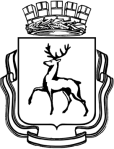 АДМИНИСТРАЦИЯ ГОРОДА НИЖНЕГО НОВГОРОДАМуниципальное бюджетное  общеобразовательное учреждение«Школа  № 62»СОГЛАСОВАНОЗаместитель директора__________ Е.Л.ФурсоваУТВЕРЖДАЮДиректор МБОУ «Школы № 62»___________Е.А. ПлатоноваПЛАН РАБОТЫКЛАССНОГО РУКОВОДИТЕЛЯКутяевой Е.Е.   5б  классна 2017-2018 учебный годЦЕЛИ И ЗАДАЧИна 2017-2018 учебный годЦель: создание условий для адаптации учащихся 5-го класса,  ранняя  профессиональная   ориентация. Задачи:овладение базовыми школьными знаниями и умениями; формирование умения учиться в среднем звене школы; развитие учебной мотивации, формирование интересов; развитие навыков сотрудничества со сверстниками, умения соревноваться с другими, правильно и разносторонне сравнивать свои результаты с успешностью других;формирование умения добиваться успеха и правильно относиться к собственным успехам и неудачам, развитие уверенности в себе; формирование представления о себе как об умелом человеке с большими возможностями развития. СОЦИАЛЬНЫЙ ПАСПОРТ КЛАССА2017-2018 учебный годВНЕКЛАССНЫЕ МЕРОПРИЯТИЯ2017-2018 учебный годФормы работы: посещение мероприятия с приказом о выходе класса из школыТЕМАТИКА КЛАССНЫХ ЧАСОВ2017-2018 учебный годПредставлен приблизительный план проведения классных часов, на основе его классный руководитель составляет свой план в соответствии с особенностями программы воспитательной работы класса, возрастными и другими особенностями класса. Классный руководитель вправе вносить коррективы в течение учебного года в связи с непредвиденными обстоятельствами и обращениями администрации.Формы: проведение презентаций, бесед, мини-игр, викторин, приглашение специалистов и интересных гостей (в т.ч. работников школы – соц. педагога, библиотекаря, ст. вожатого и др.), дискуссии, круглые столы, совещательные группы, ролевые игры, тренинги, мастер-классы и др.ДЕТСКОЕ САМОУПРАВЛЕНИЕ (СОУПРАВЛЕНИЕ) В КЛАССЕ2017-2018 учебный годСОСТАВ РОДИТЕЛЬСКОГО КОМИТЕТА КЛАССА2017-2018 учебный годПредседатель школьного комитета – Талыбова Лейла Гаджимирзаевна 8 961 638 88 85Члены родительского комитета – Садова Оксана Александровна 8 952 453 69 49Целищева Екатерина Юрьевна 8909 286 80 82Секретарь – Целищева Екатерина Юрьевна 8909 286 80 82ПЛАН работы РОДИТЕЛЬСКОГО КОМИТЕТА 2017-2018 учебный годРАБОТА С РОДИТЕЛЯМИ2017-2018 учебный годВоспитание педагогической культуры родителей Цель: Организация психолого-педагогического просвещения родителей через систему родительских собраний, тематических и индивидуальных консультаций, бесед; целенаправленное просвещение родителей по вопросам воспитания детей; использование активных форм просветительской   №Категории семейКоличествоФамилии1                                                 Неполные семьи                                                 Неполные семьи                                                 Неполные семьи1А) матери-одиночки1Б) потеря кормильца2Андреянова АннаКокурина Анна1В) в разводе2Парамыгин ЕгорСадова Валерия2Опекаемые1Клементьева Екатерина3Родители-инвалиды4Многодетные семьи1Захаров Илья5Малообеспеченные семьиА) состоят на учете в соц.защитеБ) не состоят на учете в соц.защите1Шерстнева Валерия6Неблагополучные семьиА) родители злоупотребляют алкоголемБ) родители не оказывают должного внимания воспитанию ребенкаВ) другие причины7Дети-инвалиды8Дети группы рискаА) на учете в КДНБ) на внутришкольном учетеДатаТемаФорма проведениясентябрьПраздник «День знаний»Неделя безопасности по ПДДЛинейкаакцияоктябрьПосещение центральной детской библиотеки экскурсияноябрь«День матери»конкурсдекабрьДень чая. ЯрмаркаярмаркаянварьРождественские гулянияиграфевральМасленицаКонкурс для мальчиковИграконкурсмартКонкурс для девочекКонцерт для мамКонкурсконцертапрельДень землиДень космонавтикиПрезентациявикторинамайДень семьиОкончание учебного годаМастер-класслинейкаДатаТемаФорма проведениясентябрьДень знаний ЛинейкаВикторина « 2017г -год экологии»сентябрьДень солидарности в борьбе с терроризмомбеседасентябрьУченическое самоуправление: староста класса, Совет старшеклассников, Совет УчащихсятренингсентябрьНеделя безопасности – урок безопасности. ПДДПрезентация, участие в конкурсахсентябрьоктябрьМеждународный день пожилого человекаакцияоктябрьДень учителяконцертоктябрьМеждународный день школьных библиотекБиблиотечный урок в школьной библиотекеоктябрьМесячник правовых знанийбеседаоктябрьноябрьДень матери «Семейные традиции»конкурсноябрь «День добра и толерантности» дискуссияноябрьДекада «За здоровый образ жизни»играноябрьДень народного единстваКонкурс риунковноябрьдекабрьМеждународный день инвалидовакциядекабрь День чая. ярмаркадекабрьДень Конституциибеседадекабрь«Добрый Новый год»Вечер тайндекабрьянварьРождествоиграянварьВстречи с интересными людьми беседаянварьЭкологический урок – животные зимойПрезентация, акцияянварьянварьфевральДень российской наукиКруглый столфевральМеждународный день радиопрезентацияфевральТематическая неделя «Служу Отечеству»играфевральМасленичная неделяНародные гуляния, ярмаркафевральмартМеждународный женский деньКонцерт, конкурсмартВсероссийская неделя детской и юношеской книгибеседамартмартапрельДень космонавтики. Гагаринкий урок «Космос – это мы»викторинаапрель«Встреча в выпускником школы»играапрельДень пожарной охраныконкурсапрельмайДень ПобедыконцертмайДень здоровья. Что такое ГТО?Спортивные соревнованиямайТематическая неделя «Мой любимый Нижний» ко Дню городамайМеждународный день семьиМастер- классмайМероприятия Сроки проведения Сентябрь     I заседание родительского комитета школы Ознакомление 	и 	обсуждение 	«Публичного  отчета» 	о 	работе 	МБОУ «Школа №62»  за 2016-2017 учебный год. Отчет работы родительского комитета за 2016-2017 учебный год. Утверждение списка, входящих в состав общешкольного родительского комитета. Выборы председателя и секретаря родительского комитета школы. Утверждение плана  работы на 2017-2018 учебный год. Разное. директор председатель председатель члены РК члены РК Ноябрь II заседание родительского комитета школы Информация о работе кружков в школе. Занятость учащихся во внеурочное время. Организация горячего питания Подготовка к новогодним праздникам.   Разное.                           директор директор директор педагог организатор Январь III Заседание родительского комитета школы Проведение лекции «Ситуация спора и дискуссия в семье». Профилактика правонарушений школьниками. Роль классных родительских комитетов в данной работе.  Разное. директор педагог организатор Март IV Заседание родительского комитета школы День открытых дверей (посещение уроков и внеклассных мероприятий). Профилактика дорожно-транспортных нарушений школьниками. Подготовка учащихся  к промежуточной аттестации  Разное. директор педагог организатор Май V Заседание родительского комитета школы Подведение итогов работы классных родительских комитетов. Подготовка к проведению Последнего звонка и выпускного бала для уч-ся 4  класса. Отчет родительских комитетов по классам. Организация летнего отдыха учащихся. Разное. ДатаТемаФорма проведениясентябрьАдаптация пятиклассниковРодительское собрание октябрьОкончание первой четвертиноябрьдекабрьПомощь ребенка по домубеседаянварьфевральмартИтоги 3 четвертиРодительское собраниеапрельмайДень семьиТренинг, мастер- класскаждую четверть Проведение родительских собраний. раз в полугодие Анкетирование родителей. сентябрь Выбор родительского комитета. по необходимости Встреча родителей с администрацией школы. ежемесячно Заседания родительского комитета. в течение года Проведение рейдов «Жизнь ученика в семье» (с целью изучения соблюдения школьниками режима дня). еженедельно Проведение индивидуальных консультаций родителей. раз в четверть Участие родителей в деятельности по благоустройству классной комнаты. ежемесячно Участие родителей в совместных делах класса. раз в четверть Организация выставок «Жизнь ребенка и его успехи в школе»: Портфолио ребенка Портфолио класса 